Сейчас я расскажу вам притчу:     Давным –давно жил в горах богатый человек. Имел он огромную отару овец и столько же друзей.       Однажды к нему в дом пришла беда. В его загон в одну из ночей проникли воры и угнали всех овец. Когда на утро хозяин пришёл в загон, чтобы выгнать своё стадо на выпас, ни одной овцы там не оказалось. Хозяин тяжело вздохнул и заплакал. Весь его многолетний труд был напрасен, а семья в одну ночь стала нищей.         Вскоре вся округа знала о том, какая беда приключилась с хозяином овчарни. Прошёл ещё один день и на заре хозяин увидел облачко пыли на дороге. Оно всё увеличивалось и увеличивалось. Вскоре он смог разглядеть и людей в облаке пыли. Это были его друзья. Каждый из его друзей шёл не с пустыми руками, а вёл за собой маленькое стадо овец. Когда они вошли к нему во двор, он понял, что друзья пришли ему помочь. С тех пор стадо стало в несколько раз больше прежнего. Каждый раз, по утрам, когда он шёл выгонять своё стадо, он вспоминал глаза своих друзей, которые спасли ему жизнь.        -Как вы думаете, о чём пойдёт речь сегодня на уроке? Эпиграфом к уроку я выбрала замечательные слова:Дружба – это дар нам свыше,Дружба -  это свет в окне;Друг всегда тебя услышит,Он не бросит и в беде.  4.Совместная деятельность детей.Что такое дружба, каждый знает?Может быть, и спрашивать смешно?Ну а всё же, что обозначаетЭто слово? Значит что оно?       -С чем ассоциируется у вас слово «дружба»?                          Прием «Дерево предсказаний»         Учитель просит учащихся озвучить идеи и предположения. Все версии (правильные и неправильные) учитель записывает на доску, задавая при этом вопрос: все ли согласны с этими идеями? Если появляются противоречивые мнения, на доске фиксируются и альтернативные идеи.        -Обратимся к толковому словарю Ожегова и узнаем значение слова дружба.5.Беседа.-Ребята, как вы думаете, почему люди дружат друг с другом?-Можно ли назвать дружбой корыстные отношения, т.е. выгодные для вас?-Давайте разобьёмся на группы и попробуем обсудить предложенные ситуации:6.Групповая работа. (Каждой группе раздаются карточки со следующими ситуациями):1.Твой друг совершил плохой поступок и об этом знают все вокруг, в том числе и ты. Твои действия? 
2.Твой друг сделал что-то плохое, а наказание получил ты. Твои мысли по поводу данной ситуации. 
3.Твой друг получает плохие отметки, и твои родители запрещают тебе с ним дружить. Твои действия?  
-Ребята, от кого же в первую очередь зависит, сохранится ли дружба на года?-Вы учитесь в одном классе, можно ли сказать, что все вы друзья?-А можно ли назвать вас товарищами? А приятелями?-Попробуйте дать определение словам «ТОВАРИЩ» ,«ПРИЯТЕЛЬ», «ДРУГ».(У ребят на карточках написаны определения слов, они должны подумать, к какому слову относится каждое определение).1.Человек, близкий кому-нибудь по взглядам, деятельности, по условиям жизни.2.Близкий и дружески расположенный знакомый.3.Человек, который связан с кем-нибудь дружбой.8.Групповая работа.Поиграем в игру «Ромашка» .         -У каждой группы 5 лепестков. Каждый из вас назовёт необходимое качество для дружбы и запишет его на лепестке ромашки. Каждый предлагает своё качество, но прежде чем записать прислушивается к оценке товарищей. Правило: записать одно  самое необходимое качество для дружбы.(Группы по очереди выходят к доске, куда прикрепляют свою ромашку и называют качества необходимые для дружбы.)    - Какими же качествами должен обладать человек, умеющий дружить?Лепестки ромашки: (не бросать друга в беде, умеет хранить секреты, честный, должен уметь дружить, заступаться друг за друга)9.Итог урока.- Наш урок подходит к концу. Давайте подведем итоги. 
-Кого вам хочется поблагодарить за работу на уроке?-Смогли мы ответить на вопрос: «Что же такое дружба?»10.Рефлексия.Приём «Ассоциации»:Д –довериеР - радостьУ - уважениеЖ- желание помочьБ - бескорыстностьА-активность8.Домашнее задание. -Напишите небольшой рассказ о своем друге. Обсудите его с родителями.-Подберите пословицы о дружбе.-А на следующем уроке мы узнаем, что значит быть моральным. -Выберите из конверта звездочку такого цвета, каким бы вы обозначили свое настроение в конце урока.9.Прощание.«Тепло»Встаньте в круг и нежно возьмитесь за руки. От меня вправо пойдёт тепло, то есть я легонько пожму руку своему соседу, он – следующему и т.д. Посмотрим, как мы дружно сработаем.Проект интегрированный. Основы религиозных культур и светской этики, Русский язык, Литература, Окружающий мир. Художественный труд. Музыка.После завершения работы над проектом учащиеся смогут создавать книжки-малышки, находить вопросы для викторины, сочинять рассказы и сказки, добывать, перерабатывать, анализировать полученную информацию, создавать презентацию.Будущее природы в наших руках?Отметьте методы оценивания, направленные на оценку исходных знаний ученика, навыков, позиций и заблуждений.Отметьте методы оценивания, направленные на выявление потребностей учащихся, осуществляющие мониторинг за их прогрессом, проверяющие их понимание и поощряющие метапознание, самостоятельную работу и работу в сотрудничестве.Отметьте методы оценивания, направленные на оценку понимания материала, наличия умений и навыков, поощряющие метапознание и выявляющие потребности учащихся в отношении дальнейшего обучения.СБОР МАТЕРИАЛОВ ВИКТОРИНАСТИХИ О ЛЕСЕСОЧИНЕНИЕ О КАПЕЛЬКЕСБОР ПОСЛОВИЦ И ПОГОВРОККНИЖКА_ МАЛЫШКАИНТЕРВЬЮ СО ШКОЛЬНИКАМИИНТЕРВЬЮ С ЖИТЕЛЯМИ ГОРОДАСОСТАВЛЕНИЕ ВИДЕОРОЛИКАПРЕЗЕНТАЦИЯОцените свою работу на занятии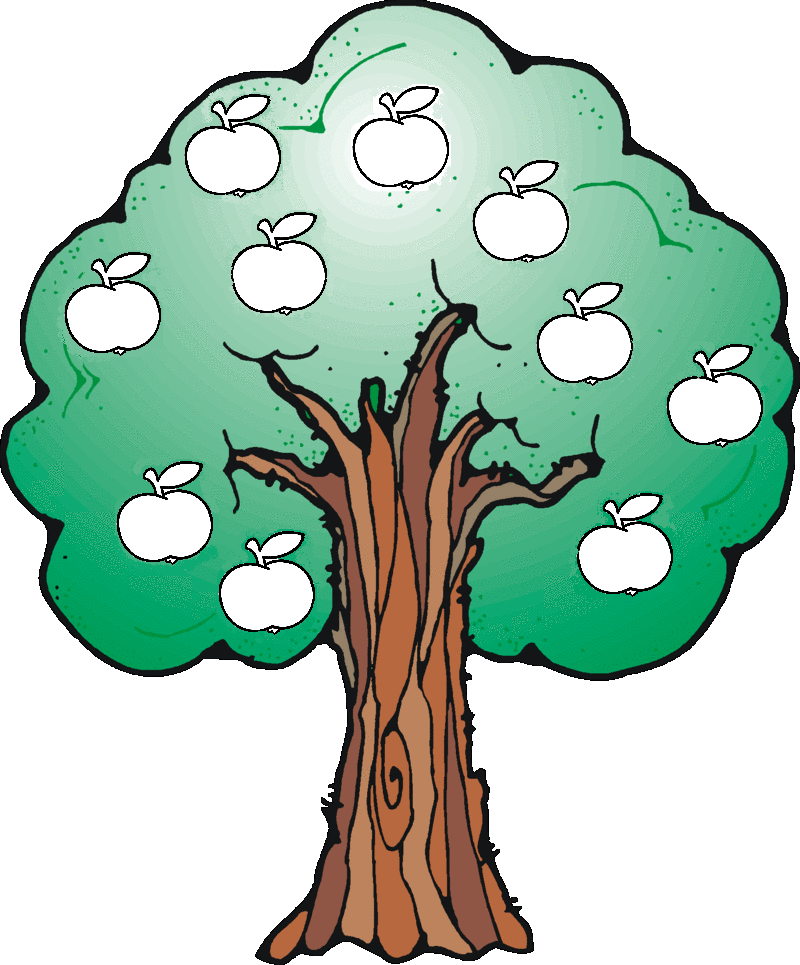 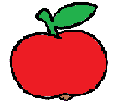 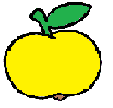 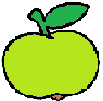 При рассмотрении данной темы учащиеся смогут организовать свою проектную деятельность, изучая материалы с разных позиций: группа, исследующая факты истории, группа, анализирующая литературные источники, группа, собирающая фольклор, группа, подбирающая произведения изобразительного искусства и музыки.Ожидания в ходе проекта учащихся.Учащимся представится возможность узнать….Действительно ли,  «один в поле не воин»? В какие моменты истории нашей страны люди стремились к объединению?Что говорит  народная мудрость о  стремлении людей к объединению?Как художники и музыканты раскрывают тему единства народа в своих произведениях?Они попробуют  разобраться ….Какие исторические факты  подтверждают тему единения народа?Как современные авторы и писатели прошлого раскрывают тему единства народа в своих произведениях?Какие пословицы и поговорки  рассказывают о единении народа?Какие образы на картинах и в музыке рассказывают о единении народа?Школьники смогут понять…. ….Почему возникла поговорка «один в поле не воин»?Объединяются ли народы в мирное время?Какие чувства вызывают у вас единение народов и почему? Какие чувства вызывают у вас произведения искусства на эту тему и почему?Они  научаться…планировать свою работу;работать с разными информационными источниками;оформлять результат исследования в виде презентации, буклета, плаката, книжки;научитесь писать сочинение-отзыв,освоят приём «Пирамида критика» (технология РКМЧП)Дети смогут ….Работать индивидуально, в паре, в группе;Обмениваться результатами своих поисков;Проводить самооценку и взаимооценку;Получить много положительных эмоций;Обогатить свои знания и опыт практической деятельности.ПознакомитьсяУзнатьНаучитьсяВыяснитьСравнитьПроанализироватьВ  голубых конвертах лежат названия различных качеств. Из предложенных качеств выберите, пожалуйста те, которые , на ваш взгляд  помогают быть классу сплочённым( доброжелательность, настойчивость, общительность, отзывчивость, зависть. эгоизм, равнодушие, доброта, хвастовство, злоба, взаимопомощь, доверие,дисциплинированность, хитрость, Ответственность, грубость, лживость, уважение, поддержка, Но сначала ознакомимся с правилами работы в группе ( Читаю)Говорите вежливо, называйте собеседника по имени,говорите по очереди, не перебивая друг друга,внимательно слушайте друг друга,если непонятно, переспросите партнера,четко высказывайте свое мнение,уважайте  мнение собеседника,соблюдайте  порядок на парте.Итак, ребята , ваше умение работать сообща ещё один шаг на пути к успеху, к сплочённости   (вывешиваю2 ступень)   «Сотрудничество»3) Игра-тренинг на сплочение коллектива «Поддержка» (музыка)Давайте немного отдохнём и одновременно продемонстрируем какважно быть сплоченными. Упражнение, которое мы выполним называется«поддержка»Встаём в круг. Повернулись направо. Взялись руками  за талию друг друга. Встали плотнее. На 1,2,3, тихонечко присаживаемся, стараясь сесть друг другу на колени.Вы очень старались. Вот такая поддержка и единое  выполнение команд, - это еще один шаг к сплоченности .Ребята, занимайте свои места, а я пока прикреплю ступеньку. (на доску 3 ступень) «Поддержка»Беру в руки 4 ступеньА теперь мы с вами попробуем открыть секрет сплочённогоколлектива.Каждая группа  сейчас попробует составить   правила поведения взаимодействия в группе самостоятельно, используя  опорные слова. У каждой команды  в красном конверте    лежат слова, но всё дело в том, что я  очень торопилась и все слова перепутала, поможете?  У вас должно получиться по 2 правила, затем наклейте их на лист бумаги    (Время 2 мин. ) (Музыка).Итак, ребята , ваше умение работать сообща ещё один шаг на пути к успеху, к сплочённости   (вывешиваю2 ступень)   «Сотрудничество»3) Игра-тренинг на сплочение коллектива «Поддержка» (музыка)Давайте немного отдохнём и одновременно продемонстрируем какважно быть сплоченными. Упражнение, которое мы выполним называется«поддержка»Встаём в круг. Повернулись направо. Взялись руками  за талию друг друга. Встали плотнее. На 1,2,3, тихонечко присаживаемся, стараясь сесть друг другу на колени.Вы очень старались. Вот такая поддержка и единое  выполнение команд, - это еще один шаг к сплоченности .Ребята, занимайте свои места, а я пока прикреплю ступеньку. (на доску 3 ступень) «Поддержка»Беру в руки 4 ступеньВот и подошел к концу наш классный час. Давайте хором, дружно прочитаем эти слова, Пусть они будут вашим девизом в любых ваших начинаниях«Вместе не трудно,вместе не тесно,вместе легкои всегда интересно!»Спасибо, вам большое! До свидания!По итогам работы каждая группа зачитывает результат. Правилавывешиваются на доске:1. Делай добро.2. Люби и прощай людей.3. Помогай товарищу4. Говори только правду.5. Радуйся успехам других.6. Умей признавать свои ошибки.7. Уважай чужое мнение.8. Умей уступать другимФизминутка5. Первичное закрепление с проговариванием во внешней речи.Проговаривание правил. На слайде появляется картинка. Озаглавите картинку подходящим правилом.6. Самостоятельная работа– Соблюдая правила работы в группе, попробуете вспомнить и нарисовать эмблему футбольной команды Рубин и защитите ее.Сверьте с образцом.– У всех получилось? Молодцы!7. Включение в системуПредставьте, что мы являемся болельщиками любимой спортивной команды и отправляемся с ней на Универсиаду.Какие правила нам необходимо помнить? ( правила общения, правила поведения в общественных местах, правила работы в группе)– Зачем они нам нужны? (...)8. Рефлексия деятельности– Теперь предлагаю вам вспомнить, что же вы узнали на уроке? (Мы узнали, правила работы в группе.)– Какие это правила? (...)– А кто понял, как работать в группе? Отлично!Кто доволен работой своей группы? (аплодисменты)Кому понравилась работать в группе, поднимите значок группы, а кому лучше работать одному покажите значок одного человечка.– Поблагодарим за работу на уроке друг друга.– Спасибо!Этапы проектаКонечный продуктДействия в школеДействия вне школыРольНеобходимые материалыИсточники информацииПривлечённые помощники1     неделяЭмблема.Просмотр экологического фильма.Экскурсия по городу.Художники- оформителиБумага, клей, фломастеры, ножницы.Интернет- ресурсы.Учитель,  родители.2 неделяРисунки, сочинение о капельке, запись на диктофоне.Сбор информации по теме: «Природа в опасности».Поиск в интернете, сбор материала на улицах города.Художники, литераторы, журналисты.Акварель, бумага, диктофон, микрофон, кисти, диск, компьютер.Библиотека, жители города.Учитель, уч- ся 10 класса.3 неделяВикторина, .книжки- малышки, видеоролик.Запись вопросов викторины, изготовление «книжек- малышек».Создание видеоролика.Художники- оформители, режиссёры, сочинители.Бумага, фото, картинки, клей, ножницы, карандаши, ручки. Диск, компьютер.Собранный материал.Учитель информатики, уч- ся 10 класса, родители4 неделяПраздник «День Земли».Разучивание стихов и песен.Оформление выставки.Ведущие, артисты.Библиотека.Учитель музыки, уч- ся 10 класса.«Дерево предположений» «Стартовая презентация учителя»Маршрутные листы                      Групповая оценка, самооценкаЖурнал наблюдений учителяКритерии оценивания проекта Праздник «День Земли»ПрезентацияРефлексияЗаполняется каждым участником по итогам занятияЗаполняется каждым участником по итогам занятияЛист рефлексии (максимальный балл – 10).Насколько тебе  удалось раскрыть тему занятия?В какой степени тебе было интересно работать на занятии? Твоя активность в работе в пареУмение ответить на вопросы на занятии